День Весьегонского муниципального округа - 2021.Приморский парк12.00 – Торжественное открытие праздника.12.20 – 14.00Концерт артистов Весьегонского центрального дома культуры с участием творческих коллективов из Твери. Гастрономический праздник «Фестиваль клюквы» -  театрализованное открытие. Гастрономическая площадка «По щучьему велению»: театрализованное представление «Как мы клюкву замуж выдавали». Конкурсы: «Весьегонское застолье», «Съедобный букет».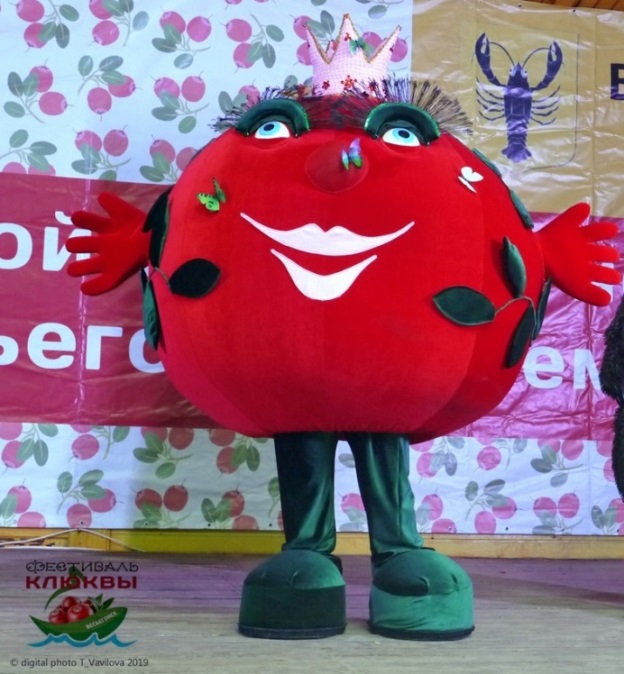 Праздник мороженого. Каждый десятый покупатель участвует в розыгрыше главного приза.Детская игровая площадка «Ягодное лукошко»14.00 - Мастер-класс для детей по изготовлению кондитерского изделия «Голубь мира»Игровая площадка. Аниматоры из Твери. Аквагрим.Армреслинг. Можно помериться силами с профессиональным спортсменом.Выставка-продажа изделий народных промыслов.Фотозона «Назад в СССР»Аттракционы, батуты.14.00 – Розыгрыш призов от Весьегонского райпо.Пляж13.00 Пляжный волейбол – межмуниципальный турнир. Весьегонск – Устюжна – Никола – Красный Холм.Шахматный межрайонный турнир.Весьегонск – Устюжна – Красный Холм.Стадион13.30 – детский футбол15.00 Футбол. «Весь»(Весьегонск) – «Молога» (Максатиха).Краеведческий музей11.00 – 17.00 – «Музей рака» и три выставки:  «Мир детства»«Вспомним всех поимённо»  «Весьегонская вышивка»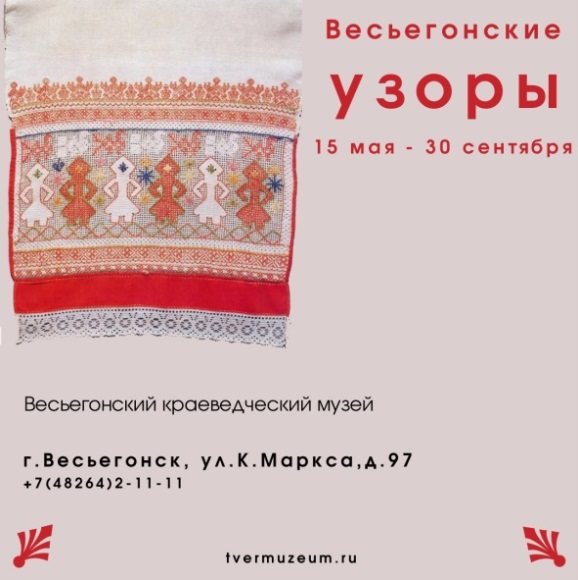 Центральная библиотека.15.00 - Поэтические чтения на ступеньках библиотеки «Территория хорошего настроения».Приморский парк.20.00 - 21.00 Концерт артистов Весьегонского центрального дома культуры21.00 - 22.00 Группа «Джаз-бенд» г. Бежецк22.00 – 23.00 Выступление музыкальной группы «Божья коровка».23.00 Фейерверк Летняя открытая танцплощадка.23.00 – 03.00 ДискотекаВ целях обеспечения эпидемической безопасности  праздничные мероприятия будут проводиться на открытых площадках с соблюдением всех профилактических мер.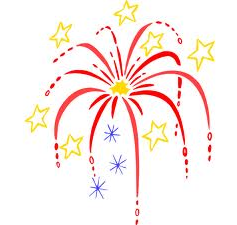 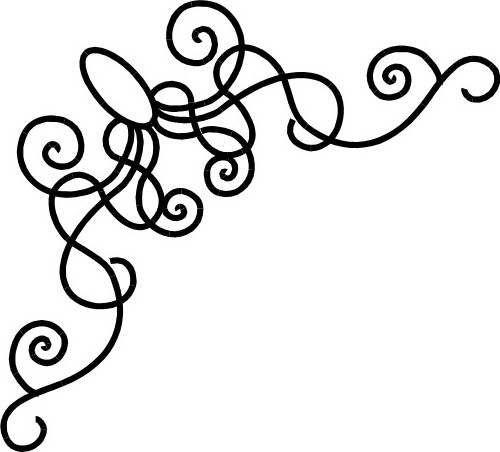 31 июляг. Весьегонск. День Весьегонского муниципального округа.Праздничная программа.2021 г.